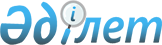 О наименовании составных частей Таскопинского сельского округаРешение акима Таскопинского сельского округа Темирского района Актюбинской области от 26 декабря 2011 года № 10. Зарегистрировано Управлением юстиции Темирского района Актюбинской области 3 февраля 2012 года № 3-10-156      Cноска. В реквизитах, заголовке и по всему тексту решения на государственном языке слова "селолық" заменено словами "ауылдық" решением акима Таскопинского сельского округа Темирского района Актюбинской области от 03.02.2017 № 4 (вводится в действие по истечении десяти календарных дней после его первого официального опубликования).

      В соответствии со статьей 35 Закона Республики Казахстан от 23 января 2001 года № 148 "О местном государственном управлении и самоуправлении в Республике Казахстан", с подпунктом 4 статьи 14 Закона Республики Казахстан от 8 декабря 1993 года № 4200 "Об административно – территориальном устройстве Республики Казахстан" и с учетом мнения населения, аким Таскопинского сельского округа РЕШИЛ:

      1. Присвоить следующие наименования составным частям (зимовкам) Таскопинского сельского округа:

      1) Ортабаз;

      2) Шұбаржылан;

      3) Көптам;

      4) Шилаша;

      5) Жаңабаз;

      6) Өмірбай;

      7) Қомыт;

      8) Тұз;

      9) Төртүй қандыағаш;

      10) Ортақандыағаш;

      11) Сағақандыағаш;

      12) Бекей;

      13) Ащыөзек;

      14) Қызылжар;

      15) Төсши;

      16) Шонық;

      17) Сатай;

      2. Настоящее решение вводиться в действие по истечении десяти календарных дней после его первого официального опубликования.


					© 2012. РГП на ПХВ «Институт законодательства и правовой информации Республики Казахстан» Министерства юстиции Республики Казахстан
				
      Аким Таскопинского

      сельского округа

А. Калмаганбетов
